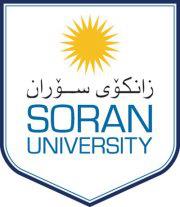 Soran University-Faculty of Science-Chemistry DepartmentProgramme for 3rd year ChemistrySubject: Polymer ChemistryCourse Code:  Contact hours a week: 2 hours theoretical; 3 hours practicalTotal Credit: 3 unitsAcademic year 2014-2015 Designed by: Dr.Fawzi Habeeb Jabrail1.Introduction to polymeric materials      1.1 Definitions         1.1.1 polymer ; Monomer; Copolymer; Terpolymer; Repeat unit ;                  CRU ; Degree of polymerization       1.2  Polymer Structure          1.2.1  Polymer Architecture                1.2.1.1 Liner ; Branch ; Cross-link and Network Polymer                           Chains                   1.2.2  Chain Length                1.2.2.1 Degree of Polymerization ; Monodisperse  Polymer ;                           Polydisperse Polymer : Polydispersity Index        1.2.3  Monomer Arrangement in Coppolymers               1.2.3.1 Homo ; Alternate ; Periodic ; Statistical ; Block ;                          And Graft Copolymers        1.2.4  Tacticity              1.2.4.1 Isotactic ; Syndiotactic ; Atactic and Eutactic Polymers         1.2.5  Crystallinity              1.2.5.1 Crystallization Mechanisms ; Degree of Crystallinity ;                           Amorphousity         1.2.6  Mechanical Properties               1.2.6.1 Tensile Strength ; Young"s Modulus of Elasticity        1.2.7  Phase Behavior (thermal properties )               1.2.7.1 Thermoplastic and Thermosetting Polymers ; Melting                          Point ;Softening point ;Glass transition temperature Tg2.  Polymer Synthesis        2.1 Introduction        2.2 Addition ( Chain – growth ) Polymerization              Radical ; Anionic ; Cationic and Coordination Polymerization           2.2.1 Free Radical Polymerization                 2.2.1.1 Mechanism of Free Radical Polymerization                           2.2.1.1.1  Initiation                           2.2.1.1.2  Types of Initiation and the Initiators                           2.2.1.1.3  Initiator Efficiency                           2.2.1.1.4  Propagation                           2.2.1.1.5  Termination                           2.2.1.1.6  Chain Transfer                 2.2.1.2  Methods of Radical Polymerization                          2.2.1.2.1 Bulk ; Solution ; Suspension and Emulsion                                            polymerization                  2.2.1.3 Controlled Radical Polymerization (CRP)                 2.2.1.4 Kinetics                 2.2.1.5 Thermodynamics           2.2.2  Anionic Polymerization                 2.2.2.1  Initiation                          2.2.2.1.1  Initiation by Electron Transfer                          2.2.2.1.2  Initiation by Strong Anions                 2.2.2.2  Propagation                 2.2.2.3  Termination                 2.2.2.4  Living Anionic Polymerization                 2.2.2.5  Kinetics          2.2.3  Cationic Polymerization                 2.2.3.1  Initiation                           2.2.3.1.1  Classical Protonic Acids                           2.2.3.1.2  Lewis Acids / Friedel-Crafts Catalysts                           2.2.3.1.3  Carbenium Ion Salts                           2.2.3.1.4  Ionizing Radiation                2.2.3.2  Propagation                         2.2.3.2.1  Effect of Temperature                         2.2.3.2.2  Effect of Solvent and Counterion                2.2.3.3  Termination                         2.2.3.3.1 Chain Transfer               2.2.3.4  Cationic Ring-opening Polymerization               2.2.3.5  Kinetics               2.2.3.6  Living Polymerization               2.2.3.7  Some Important Addition Polymer Examples        2.2.4  Coordination Polymerization              2.2.4.1  Ziegler-Natta Catalyst              2.2.4.2  Mechanism of Ziegler-Natta Polymerization    2.3 Condensation (Step-growth) polymerization       2.3.1 Branched Polymers       2.3.2 Mechanism of Condensation Polymerization             2.3.2.1 Reaction of Carboxylic Acid Monomer and an Amine                          Monomer             2.3.2.2 Reaction of Carboxylic Acid monomer and an Alcohol                         Monomer      2.3.3 Differences Between Step-growth and Chain-growth polyme-              -rization      2.3.4 Classes of Step-growth Polymerization      2.3.5 Kinetics            2.3.5.1. Self-Catalyzed Polyesterification              2.3.5.2  External Catalyzed Polyesterification       2.3.6  Self Condensation       2.3.7  Some Important Condensation polymer Examples   2.4  Copolymer      2.4.1 Types of Copolymers      2.4.2 Copolymer Equation3.  IUPAC Polymer Nomenclature    3.1 Source- based Nomenclature       3.1.1  Homopolymers       3.1.2  Copolymers       3.1.3  Non-linear Polymers    3.2  Structure-based NomenclatureObjective: The practical works The practical works aim: Learning Outcomes Practical skills AssessmentMidterm:Two Midterm exams for theoretical: 2 x 10%Homework and Quizzes: 5%One Practical exam: 15%Total Mark: 40%Final Exam:One final written exam for theoretical: 40%One final Written/practical for practical exam: 15%Total Mark: 60%ExperimentsExperiments1Part (1):Thermal degradation of polymer (polystyrene)1Part(2):Preparation of polystyrene by additionpolymerization (free radical)2The sequential precipitation of polymers and molecularweight appointment3Viscosity-Average Molecular Weight4Preparation of polyester by condensation polymerization5Vinyl Monomer Polymerization6Preparation of Urea-Formaldehyde resin7Emulsion polymerization of Acrylonitrile8Identification of polymers9Preparation of synthetic rubber (Thiokol)10Preparation of RayonReferences